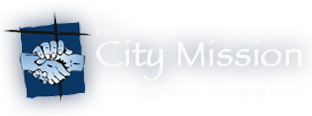 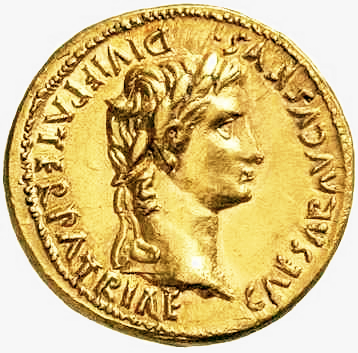 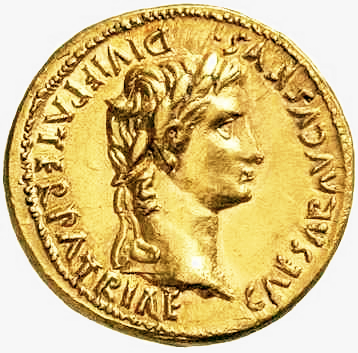 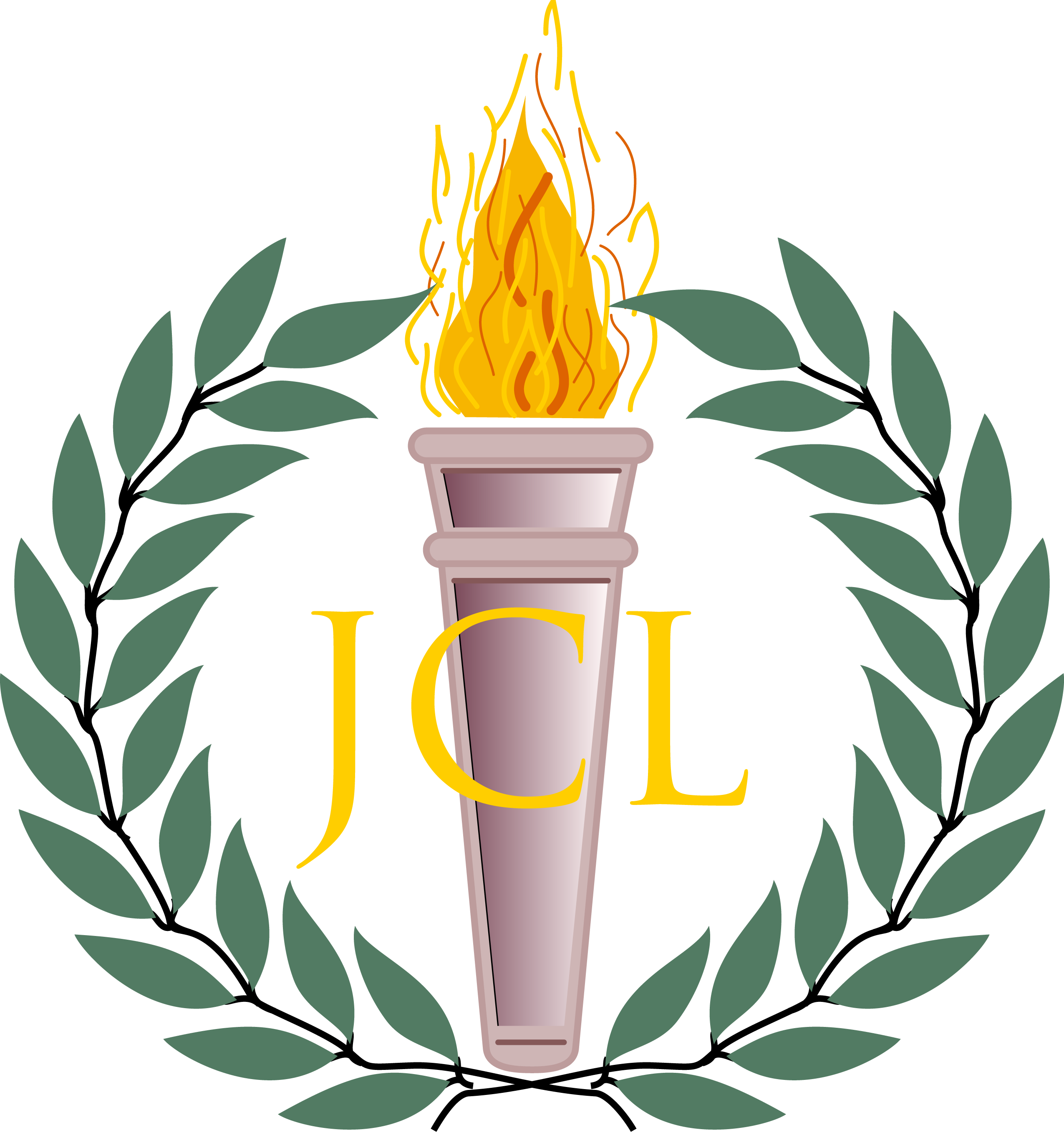 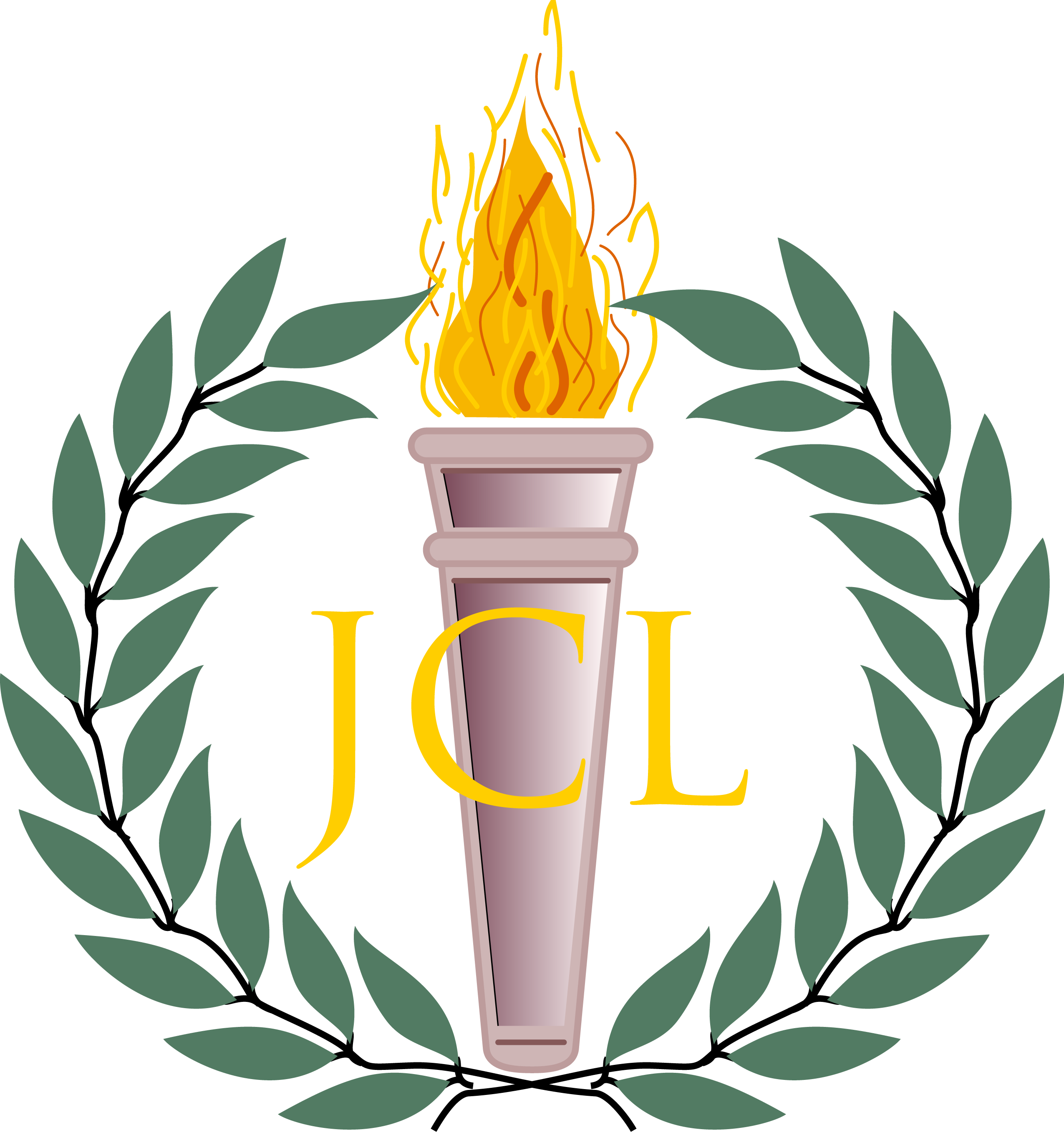 NE/NW OJCL Region Make a Difference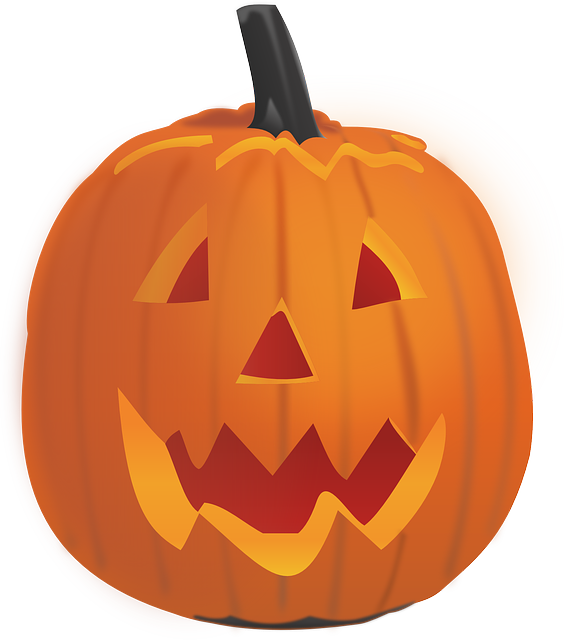 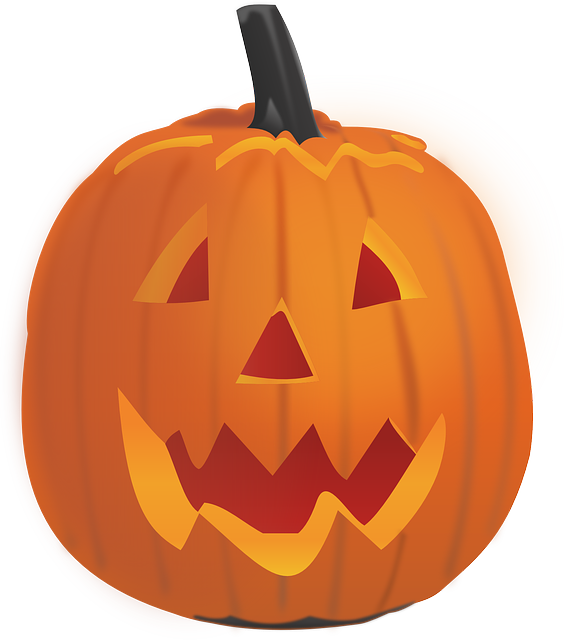 DaySunday, October 25th, 20151:30 – 4:00 pmCleveland City Mission – Laura’s Home18120 Puritas Ave.Cleveland, OH 44135We will be playing games, coloring, and celebrating the classics with the kids, ages 7-12, at the City Mission! Be sure to wear your toga! Please use the SignUpGenius link to sign up to bring a snack to the party!Questions? Contact:NE Gubernator Vishnu Kasturi at neguber@ojcl.org or (216)-789-4304NW Gubernator Bradley Katcher at nwguber@ojcl.org or (440)-666-7714